令和4年11月　　日PTA会員の皆様　札幌市PTA協議会　　　　　　　　　　　　　　　　　　　　会　　　長　　   中野　吉朗総務委員長　　　青山　英樹「令和6年度札幌市文教施策に関する要望」について（ご依頼）～学校環境をより良くするための声を聞かせてください～向寒の候、PTA会員の皆様におかれましては、ますますご健勝のこととお喜び申し上げます。また、日頃より、札幌市PTA協議会の活動に対し、ご理解、ご協力をいただきまして、誠にありがとうございます。札幌市PTA協議会では、学校環境の充実と改善を目的といたしまして、毎年、ＰTA会員の皆さまからお寄せいただいた大切な要望や意見を慎重に精査し、札幌市教育委員会へ届けております。今年度も、お寄せいただいた要望から、次年度へ繋げていきたいと考えております。引き続き、札幌市の子どもたちの笑顔が満ち溢れた輝く未来のため一歩一歩努めてまいりますので、今後ともPTA会員の皆さまには、一層のご理解、ご協力をお願いいたします。【 要望書内容について 】これまでの『札幌市文教施策に関する要望及び回答書』が札幌市PTA協議会のホームページ⇒「各種資料集」に掲載されておりますので、ぜひ、ご覧ください。　　　http://www.sapporo-pta.gr.jp/　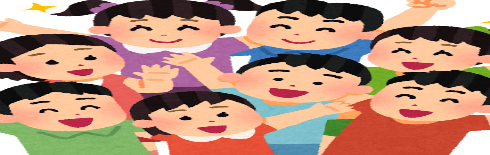 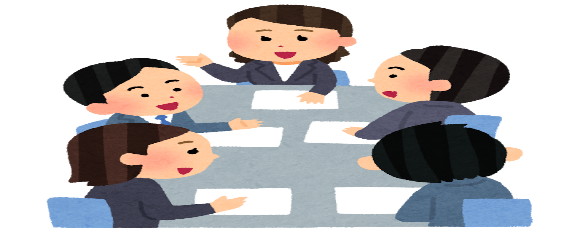 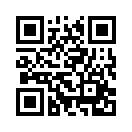 ※尚、在籍する学校に対しての私的なご要望はお受けできませんので予めご承知おきください。- - - - - - - - - - - -- - - - - - - - - - - - - - - - - - - - - - - - - - - - - - - - - - - - - - - - - - - - - - - - - - - - - - - - - - 札幌市PTA協議会　「令和６年度札幌市文教施策に関する要望」　　〇 該当する要望項目に✔を入れて、下欄に理由をお書きください。・要望内容及び理由　【提出期限　　　　月　　　　日（　　　）までに担任→PTA事務局へ提出してください】□Ａ.学級の定員□Ｈ.学校給食□Ｂ.授業・学習□Ｉ.学校設備□Ｃ.教職員□Ｊ.図書□Ｄ.部活動□Ｋ.幼稚園□Ｅ.不登校・いじめ□Ｌ.教育関連予算□Ｆ.特別支援・学びの教室□Ｍ.その他□Ｇ.支援専門スタッフ(SCや学びのサポーター、相談支援パートナーなど含む)Ｇ.支援専門スタッフ(SCや学びのサポーター、相談支援パートナーなど含む)Ｇ.支援専門スタッフ(SCや学びのサポーター、相談支援パートナーなど含む)